INFORMACE OBECNÍHO ÚŘADU V H AJNICI - duben 2018Vážení spoluobčané,jaro nám klepe na vrátka, jarní úklid je v plném proudu.K jarnímu úklidu budou k dispozici kontejnery na nebezpečný a velkoobjemový odpad.Co je to velkoobjemový odpad?Je to druh domácího odpadu, nepotřebných věcí, které se kvůli své velikosti nevejdou do běžných popelnic. Jedná se např. o nábytek, koberce, linoleum, vany, umyvadla nebo záchodové mísy, rámy oken a dveří.Do velkoobjemového odpadu nepatří zejm. nebezpečný odpad (např. barvy), uhynulá zvířata, stavební odpad. Co je nebezpečný odpad?Např. zbytky umělých hnojiv, herbicidů, pesticidů a mořidel, zbytky čisticích prostředků z domácnosti, zbytky barev, laků, ředidel, odmašťovadel, olejů, lepidel, nemrznoucích směsí, akumulátory, zářivky, úsporné žárovky, rtuťové teploměry, tonery.V rámci sběru nebezpečného odpadu probíhá též sběr elektrozařízení z domácností (např. televize, lednička, pračka).SVOZ ŽELEZNÉHO ŠROTU 28. 4. 2018Fotbalisté SK Spartaku Hajnice provedou v sobotu  28. 4. 2018 svoz železného šrotu. Prosíme všechny, kteří budou železný šrot připravovat k odvozu, aby ho umístili ke svým nemovitostem nebo na jiná sběrná místa co možná nejpozději, aby nedošlo k jeho zcizení.SVOZ NEBEZPEČNÉHO ODPADU se uskuteční ve středu 9. 5. 2018Křižovatka „Za větrem“                                           	8.15 hod. –   8.30 hod.Kyje u DPS                                                              	8.35 hod. –   8.45 hod.Parkoviště u obecního úřadu                                    	8.50 hod. –   9.15 hod.U Duškových                                                        	9.20 hod. –   9.30 hod.Autobusová zastávka u rybníka                           	9.35 hod. –   9.45 hod.Motorest Výšinka                                                    	9.50  hod.– 10.10 hod.Horní Žďár – křižovatka za penzionem                  10.20 hod. – 10.40 hod.ROZMÍSTĚNÍ  KONTEJNERŮ NA OBJEMNÝ DOMOVNÍ ODPAD 2018Rozmístění kontejnerů na objemný, komunální odpad v osadách kolem obce Hajnice se uskuteční v pátek dne 4. 5. 2018. Jedná se o tyto lokality: Nesytá, Mravenčí domky, Stará Hajnice, Výšinka, Dubový Dvůr, Horní Žďár. Kontejnery budou odvezeny v pondělí 7.5.2018.Rozmístění kontejnerů na objemný komunální odpad v obci Hajnice se uskuteční v pátek dne 11. 5. 2018. Jedná se o tato místa: Přebytek – křižovatka p. Krist, Schneider (Stumper), obecní úřad, Děvín, prodejna potravin p. Loosová,  DPS, autobusová zastávka Kyje, luka u křížku MVDr. Petr Pokorný. Kontejnery budou odvezeny v pondělí 14. 5. 2018Žádáme občany, aby do kontejneru neodkládali dřevo, železo, seno, trávu, mrtvá zvířata, nebezpečný odpad, plasty   PLÁNOVANÉ AKCE  V OBCI  20.5. Lukostřelecký turnaj pro děti (pro děti do 15 let; Horní Žďár)    9.6. Dětský den a den otevřených dveří v hasičárně  16.6. Rockotéka   23.6. Svatojánská slavnost  14.7. Hajnickej potlach  21.7. Hajnická 12 (cyklistický závod)  13.-17.8. Sportovní příměstský tábor v Hajnici pro děti školního věku  18.8. Retro repro a odpolední retro pro děti  25.8. Myslivecký den  31.8. Zahájení výstavy soch v kostele sv. Jana Křtitele v Horním Žďáru27.10. Strašidelný lesPROJEKTY V OBCIObec připravuje realizaci 2 sportovních sestav - Workoutová hřiště. Jedna sestava bude umístěna na veřejném prostranství u MŠ, druhá sestava bude navazovat na víceúčelové sportoviště. Cena za obě sestavy včetně realizace je 604 000,-Kč.Obec získala dotaci na kompostéry do domácností. Kompostéry by měly být dodány nejpozději do 31.7.2018. Celková částka přesahující 905 080,-Kč je z 85% kryta podporou z Operačního programu Životní prostředí.Hajnické výhledy – Díky dotaci Ministerstva zemědělství budou realizována 2 krytá odpočinková posezení pro vycházkové a cyklistické účely. Jedno posezení bude umístěno v polovině úvozové cesty za kostelem sv. Mikuláše v Hajnici. Z tohoto místa je výhled na Jestřebí hory a Krkonoše. Pro využití tohoto odpočinkového místa probíhá údržba úvozové cesty. Druhé odpočinkové místo bude umístěno na trase využívané cyklotrasy mezi Dubovým Dvorem a Pilníkovem, konkrétně na Výstraze – křižovatce mezi Dubovým Dvorem a renovovanou kapličkou na Olimberku. Z tohoto místa je úchvatný výhled na hřebeny Krkonoš.Celková cena za obě posezení je 82 940,- Kč, dotace Ministerstva zemědělství činí 48 160,-Kč.Připravuje se výběrové řízení k realizaci zateplení bytového domu č.p.  31. Součástí projektu je změna vytápění objektu (bude využito tepelné čerpadlo).V přípravě je projekt vytvoření nového zázemí na fotbalovém hřišti (kabiny a společenský prostor). Revitalizace se dotkne nejen zázemí na hřišti, ale také hřiště samotného. Předpokládaný rozpočet pro úpravy hřiště (srovnání terénu do roviny) na základě projektu je 9 mil. Kč.Obec investuje do výstavby technického zázemí pro pracovníky obecního úřadu. Technické zázemí zahrne jak osobní prostory (šatna, sociální zázemí), tak prostory pro garážování a servis obecní techniky. Zázemí se plně přesune ze stávajícího umístění v garáži na pozemku u obecního úřadu.Připravuje se projekt na opravu střechy MŠ.Rekonstrukce historické chalupy č.p. 6 bude ukončena kolaudačním řízením. Následně bude objekt vybaven nábytkem pro kulturní a společenské účely.Projekt Staronová náves: projektant navrhl 2 varianty řešení veřejného prostoru v Horním Žďáru. Po připomínkách veřejnosti nyní pracuje  na finální variantě. Nadace Via podpořila projekt částkou 300tis. Obec se zavázala k této částce přidat 20% této z částky, tj. min. 75tis. To je zatím celkový objem peněz, které jsou na projekt určeny. Zahrnuje jak náklady na projektanta, tak na inženýring, zeměměřičské práce, na materiál na realizaci dílčích prvků atd. Z projektu ani z jiných zdrojů nejsou hrazeny osobní výdaje. V letošním roce se předpokládá realizace zejména svépomocných aktivit.V rámci přípravy projektové dokumentace jsou dále akce: Příprava parcel pro výstavbu 15 rodinných domků v k.ú. Kyje u Hajnice Vodovod Výšinka – Horní ŽďárChodník a cyklostezka Výšinka – Horní ŽďárPlánovaná oprava cesty v Lukách a žádost o dotaci Královéhradeckého kraje na její realizaci byla odložena. Důvodem je rozsah opravy, který vyžaduje stavební povolení.Obec podporuje finančním příspěvkem na zajištění benefičních koncertů projekt opravy varhan v kostele sv. Mikuláše v Hajnici (http://hajnice.kchs.cz/). OBECNÍ ROZESÍLKA AKTUALITObec zveřejňuje aktuality na obecní webové stránce. Pokud máte zájem, aby Vám aktuální informace byly zasílány na Vaši e-mailovou adresu, zašlete ji na Pavla.Pichova@seznam.cz.NOMINACE NA CENU HEJTMANA KRÁLOVÉHRADECKÉHO KRAJERada obce nominovala pana Jaroslava Borůvku na ocenění cenou hejtmana Královéhradeckého kraje, a to za jeho dlouhodobý přínos k rozvoji sportovních a dalších aktivit mladých hasičů. KŘÍŽKY A KAPLIČKY NA ÚZEMÍ OBCE HAJNICEPojďme mapovat historii našeho místa. Sbíráme aktuální i historické fotografie křížků a kapliček, popř. dalších historických objektů v katastru obce Hajnice. Pokud se chcete zapojit, posílejte prosím fotografie na obecní e-mail (ou.hajnice@cmail.cz) včetně přesného popisu místa (GPS) nebo doneste osobně na obecní úřad (zasláním fotografie vyjadřujete souhlas s jejím dalším využitím). Fotografie budou dále využity ke zpracování informačního průvodce po Hajnici.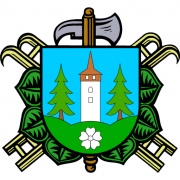 Sbor dobrovolných hasičů Hajnice  společně s Osvětovou besedou HajniceVás srdečnou zvou naDen otevřených dveří a Dětský den,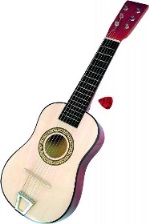 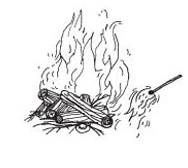 který se koná v sobotu 9.6.2018 od 13:00  hodin v hasičské zbrojnici.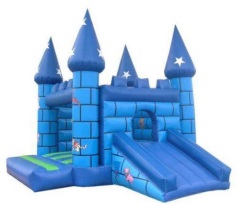 Pro děti jsou připraveny soutěže a aktivity s odměnami.Pro rodiče grilovaná kýta a country večer u ohně. 